TP Effet de l’insuline et du glucagon sur le foie  spéMatériel :1 balance, 1 bain marie et un thermomètre, 2 demi-boîtes de Pétri en verre, 2 béchers de 50 mL, 1 éprouvette de 25 mL, 1 pipette de 5 mL avec 1 propipette, 2 agitateurs en verre, 1 feutre, des  ciseaux, 2 passoires, 1 flacon avec 100 mL liquide de Ringer, 1 support en mousse pour tubes Eppendorf, tube Eppendorf contenant hormone, 1 pissette d’eau distillée.Deux types de postes de travail :-  1 poste A aves témoin et glucagon : 1 Eppendorf avec 2 mL de glucagon - 1 poste B avec témoin et (insuline + glucagon) : 1 Eppendorf avec 2 mL de glucagon, 1 Ependorf avec 2 mL d’insuline-  pour les deux postes : 1 bécher avec 12 bandelettes de Keto-diastix.Protocole :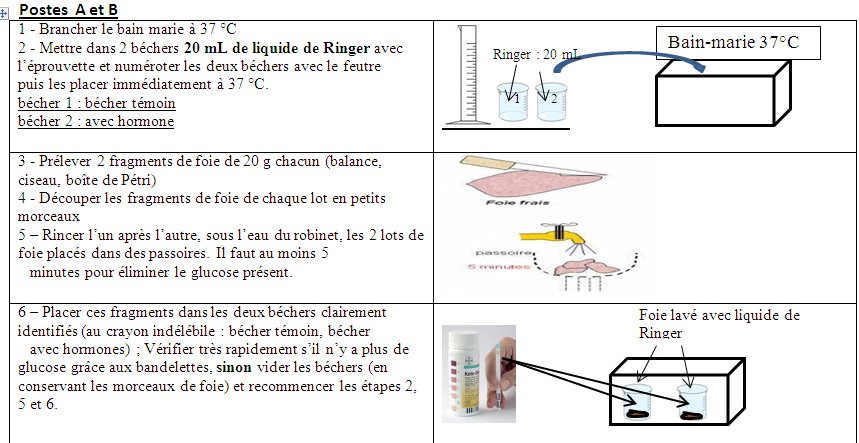 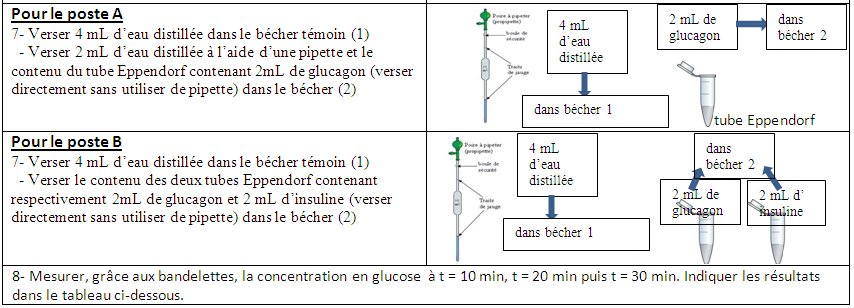 T0 après lavageT = 10 minT = 20 minT =  30 minFoie + Ringer (témoin)Foie + glucagonFoie + Glucagon + insuline